  РОССИЙСКАЯ ФЕДЕРАЦИЯ         РОСТОВСКАЯ ОБЛАСТЬМУНИЦИПАЛЬНОЕ ОБРАЗОВАНИЕ «ШОЛОХОВСКОЕ ГОРОДСКОЕ ПОСЕЛЕНИЕ»АДМИНИСТРАЦИЯ ШОЛОХОВСКОГО ГОРОДСКОГО ПОСЕЛЕНИЯПОСТАНОВЛЕНИЕ   от 15.08.2023 № 179 р.п. ШолоховскийОб утверждении отчета о финансировании и освоении проводимых программных мероприятий муниципальной программы Шолоховского городского поселения «Развитие транспортной системы» за 1 полугодие 2023 годаВ соответствии с бюджетным законодательством Российской Федерации, постановлением Администрации Шолоховского городского поселения от 06.11.2018 № 227 «Об утверждении Порядка разработки, реализации и оценки эффективности муниципальных программ Шолоховского городского поселения», Администрация шолоховского городского поселения постановляет:1. Утвердить отчет о финансировании и освоении проводимых программных мероприятий по муниципальной программе Шолоховского городского поселения «Развитие транспортной системы» за 1 полугодие 2023 года согласно приложению к настоящему постановлению.2. Настоящее постановление вступает в силу с момента  официального опубликования и подлежит размещению на официальном сайте Администрации Шолоховского городского поселения.3. Контроль за исполнением постановления оставляю за собой.Глава Администрации Шолоховского городского поселения                                            О.П. Снисаренко                                                                                                                                                                          Приложение                                                                                                                                                                      к постановлению                                                                                                                                                                      Администрации                                                                                                                                                Шолоховского городского поселения	                                                                               от 15.08.2023 № 179Отчет об исполнении плана  реализации муниципальной программы Шолоховского городского поселения «Развитие транспортной системы»    отчетный период 01.07.2023 г.<1> Под отчетной датой понимается первое число месяца, следующего за отчетным периодом.Главный   специалист	Я.В. Гуреева№ п/пНаименование основного мероприятия,мероприятия ведомственной целевой программы,контрольного события программыОтветствен-ный 
исполнитель  
  (ФИО)Результат реализации мероприятия (краткое описание)Фактическая дата начала   
реализации 
мероприятияФактическая дата окончания
реализации  
мероприятия, 
наступления  
контрольного 
событияРасходы местного бюджета на реализацию муниципальной      
программы, тыс. руб.Расходы местного бюджета на реализацию муниципальной      
программы, тыс. руб.Заключено   
контрактов на отчетную дату, тыс. руб. 
№ п/пНаименование основного мероприятия,мероприятия ведомственной целевой программы,контрольного события программыОтветствен-ный 
исполнитель  
  (ФИО)Результат реализации мероприятия (краткое описание)Фактическая дата начала   
реализации 
мероприятияФактическая дата окончания
реализации  
мероприятия, 
наступления  
контрольного 
событияпредусмотреномуниципальной программойфакт на отчетную дату <1>Заключено   
контрактов на отчетную дату, тыс. руб. 
1223456781Муниципальная программа  «Развитие транспортной системы»»Муниципальная программа  «Развитие транспортной системы»»Муниципальная программа  «Развитие транспортной системы»»Муниципальная программа  «Развитие транспортной системы»»Муниципальная программа  «Развитие транспортной системы»»Муниципальная программа  «Развитие транспортной системы»»Муниципальная программа  «Развитие транспортной системы»»Муниципальная программа  «Развитие транспортной системы»»1Подпрограмма 1 «Развитие сети автомобильных дорог общего пользования»Гитинова Н.Г.01.01.2023 31.12.2023 6907,82883,81.1Основное  мероприятие                   1.1.1Содержание автомобильных дорог местного значения01.01.2023 31.12.2023 5907,82683,81.1.2Расходы на ремонт объектов транспортной инфраструктуры01.01.2023 31.12.2023 1000,0200,02Подпрограмма 2    «Повышение безопасности дорожного движения на территории Шолоховского городского поселения»   Гитинова Н.Г.01.01.2023 31.12.2023 706,0385,02.1Основное мероприятие               2.1.1Мероприятия по обеспечению безопасности дорожного движения 01.01.2023 31.12.2023 706,0385,0Итого по муниципальной  
программе7613,83268,8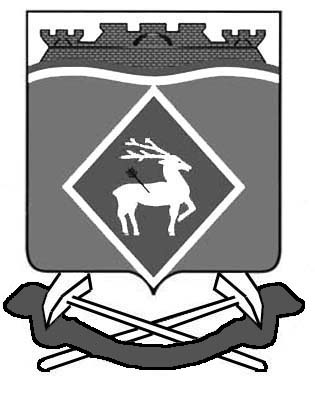 